えらべせいぎを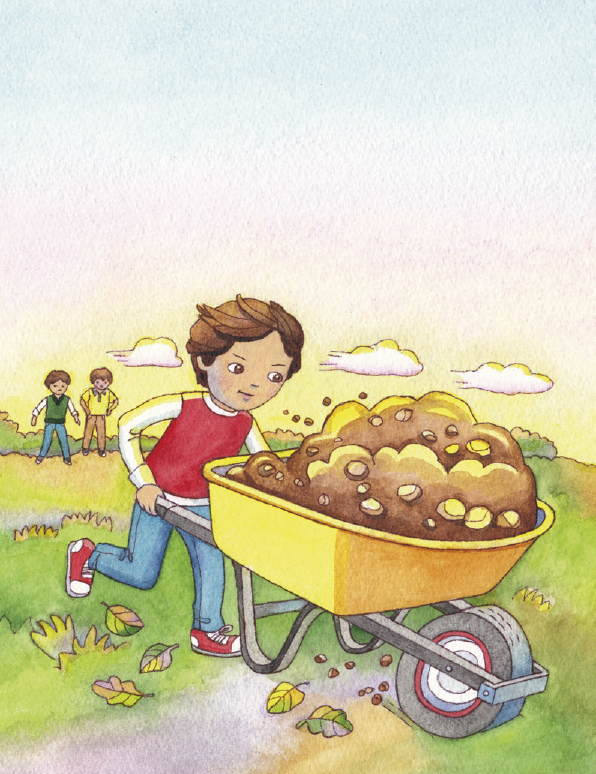 えらべよみたまにみちびかれせいぎにたよるとくには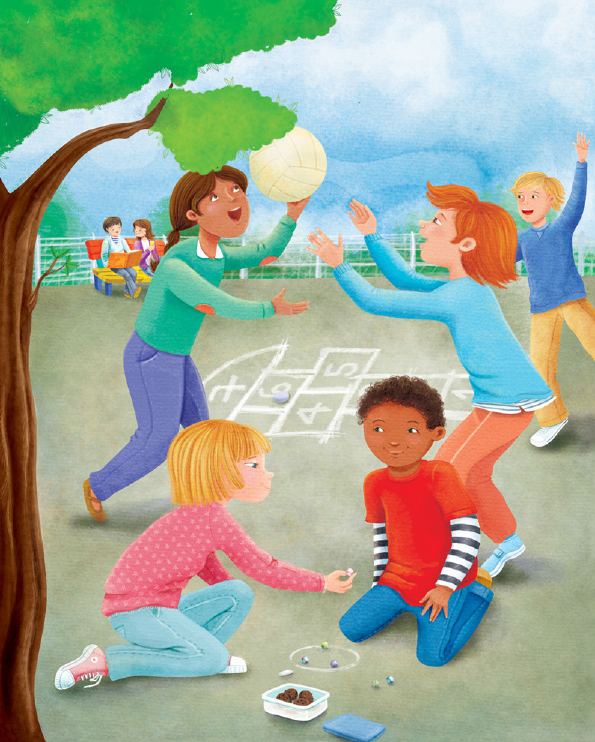 ひかりつねにあり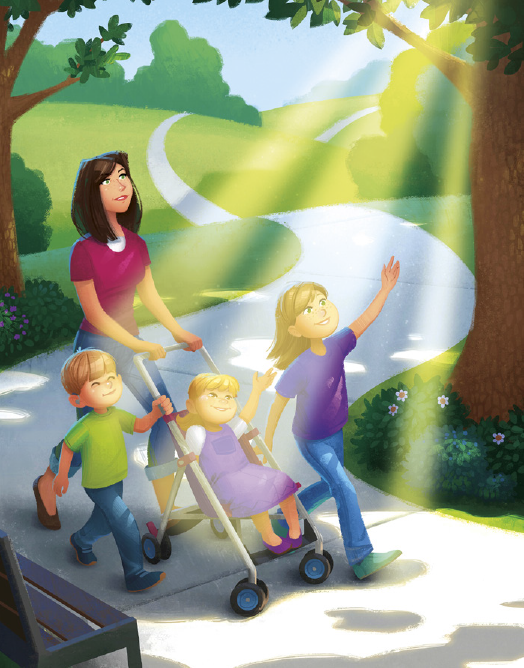 えらべ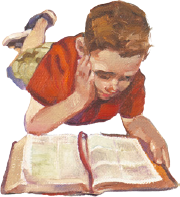 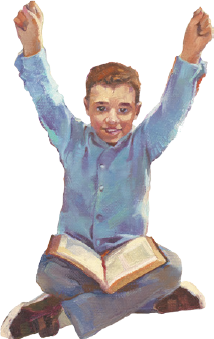 えらべ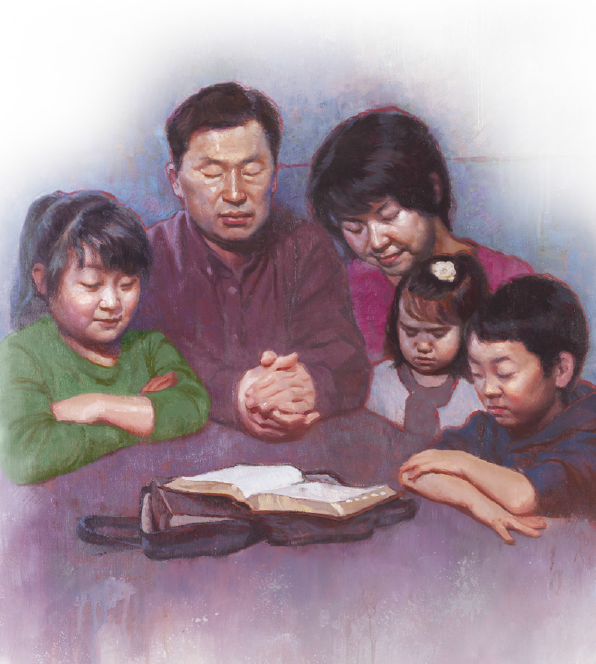 せいぎのみちとれ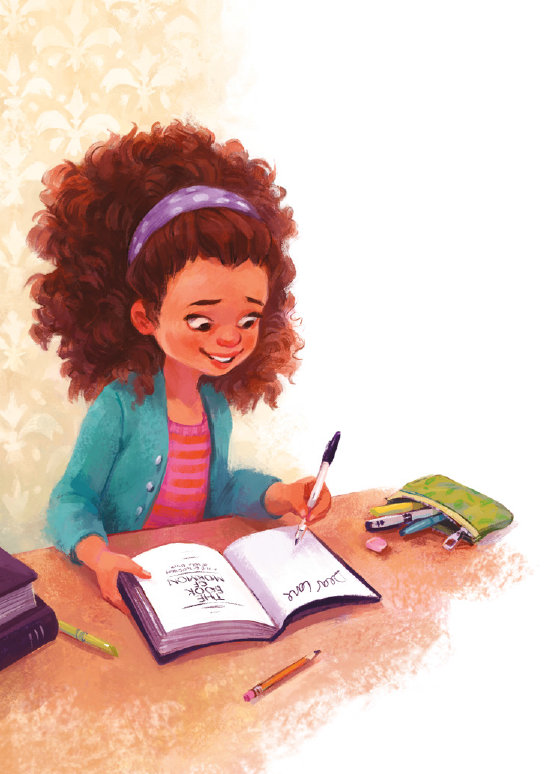 ひかりえらべ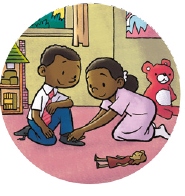 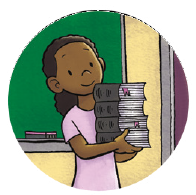 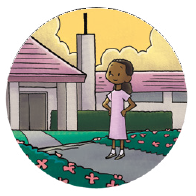 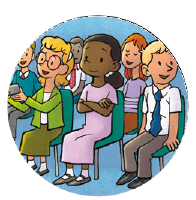 なれはめぐみうけん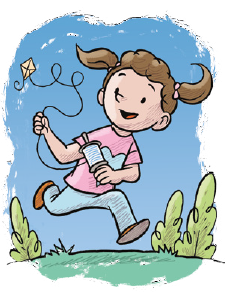 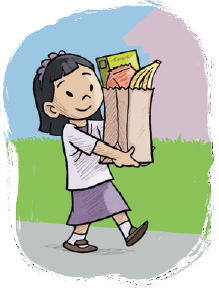 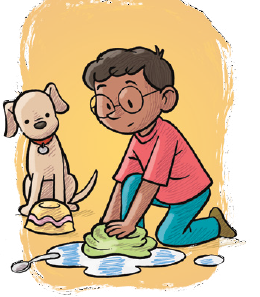 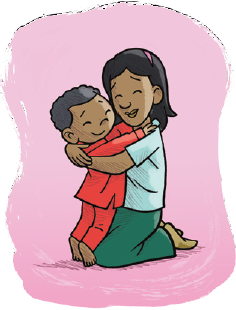 えらべあくを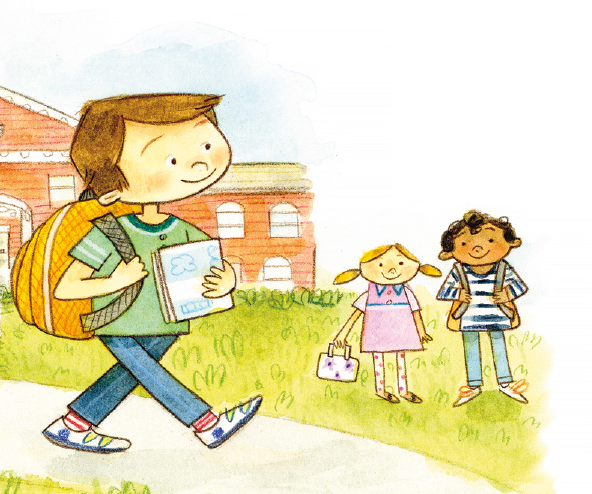 のりこえてみちをそれず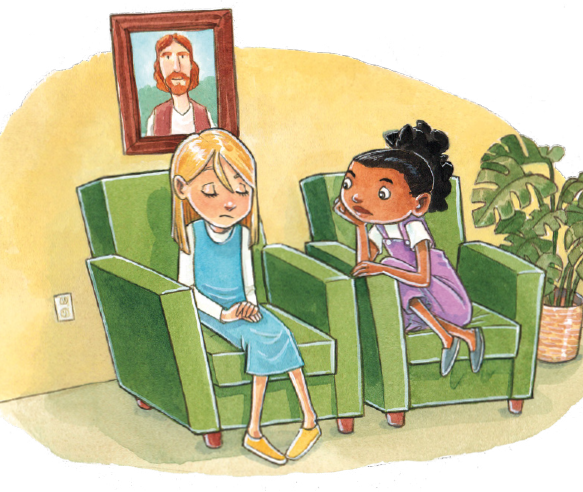 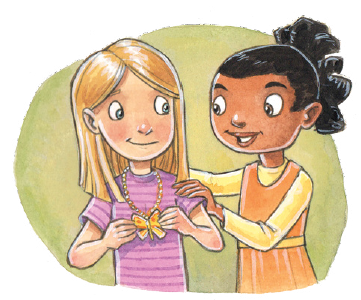 えらべせいぎとあくを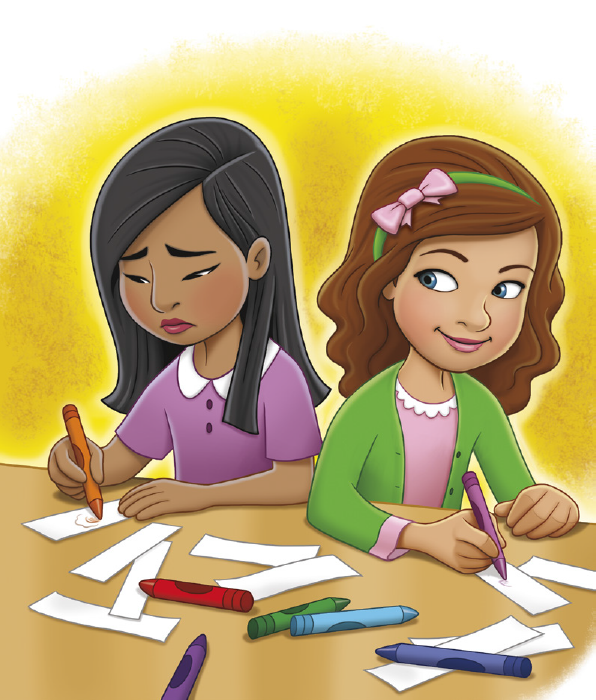 みわけてれいかんうけてあれ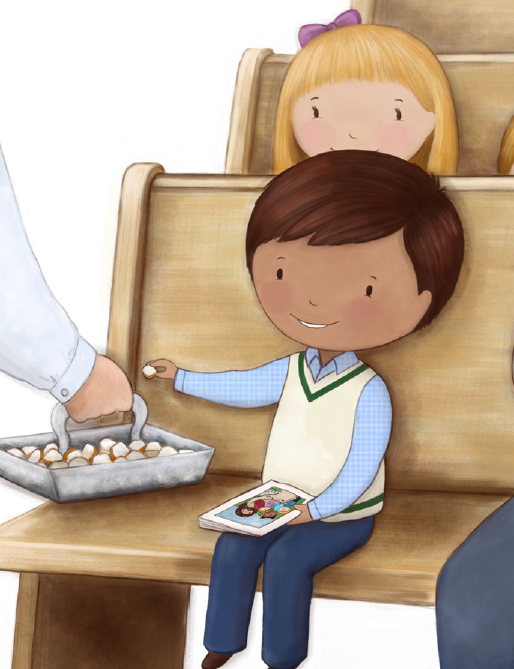 えらべぎを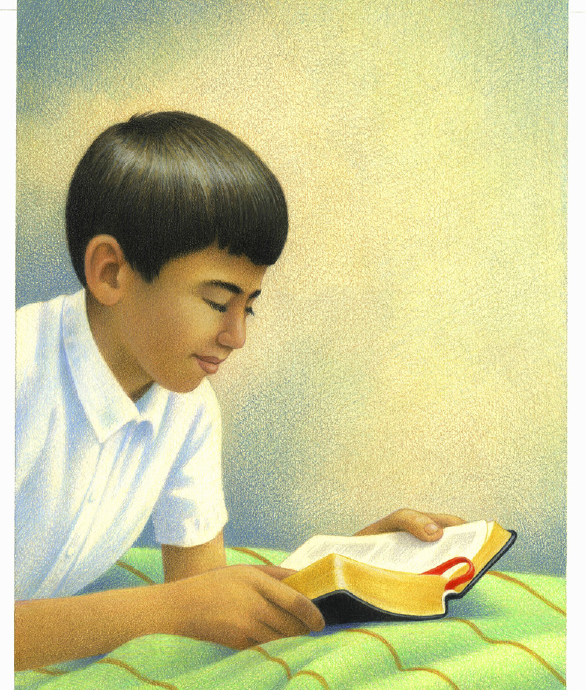 なすところにへいあんもたらさる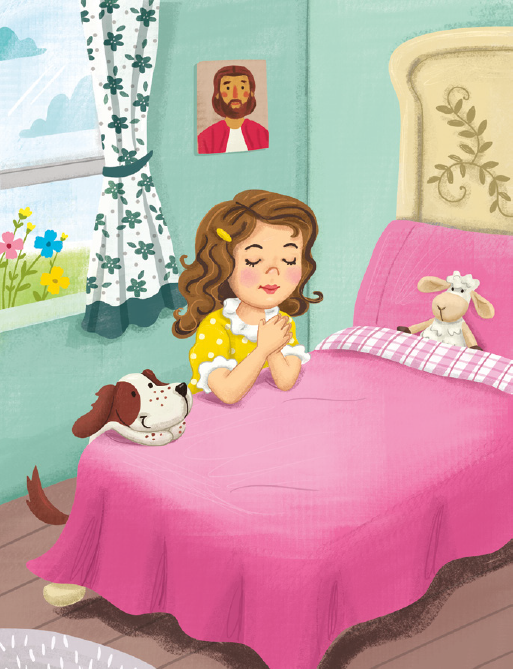 つねにはたらく 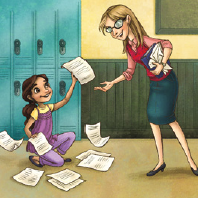 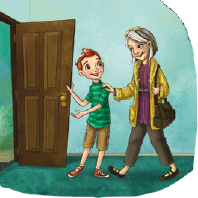 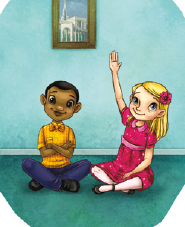 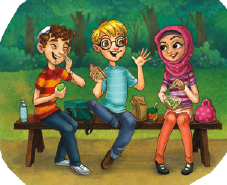 ときにはかみのぎを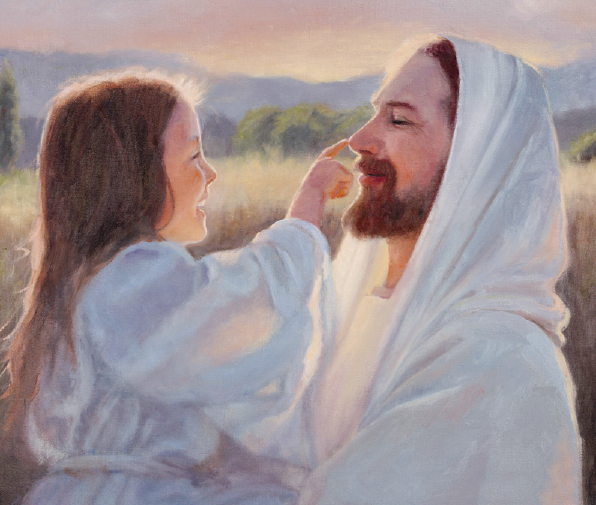 えらべ